G r o d e n e r   S c h u l e			                    		               Cuxhaven, d. 01.12.2023              Grundschule								   	   04721/40 90-0					              Fax:	04721/40 90 20 				  		  email: grodener-schule@web.de        Infobrief Dezember 2023    		  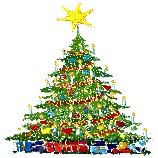 Liebe Eltern und Erziehungsberechtigte,mit dem heutigen Freitag hat „offiziell“ auch die Advents- und Vorweihnachtszeit an unserer Grundschule begonnen. Einige Klassen haben diese Woche deswegen schon jede Menge Kekse in der Weihnachtsbäckerei gebacken und montags werden nun wieder um den Tannenbaum (gesponsert vom Förderverein!) in der Aula mit allen Klassen Lieder gesungen und Geschichten vorgelesen, um diese stimmungsvolle Zeit gemeinsam zu genießen. Wir werden auch wieder unseren lebendigen Adventskalender im Forum der Grundschule stehen haben. Hinter jedem Türchen verbirgt sich dann eine Überraschung für die Grundschüler, ein weihnachtliches Angebot in einer der Pausen. Diese Zeit bis zu den Weihnachtsferien ist für uns alle immer ganz besonders und wichtig, denn sie ist voller Vorfreude im Advent.Am Montag, den 18.12.2023, werden wir alle gemeinsam im Stadttheater Cuxhaven das Theaterstück „Der kleine Lord“ erleben. Der Eintritt wird aus den jeweiligen Klassenkassen entnommen. Ich informiere schon rechtzeitig und bitte Sie, in der jeweiligen Elternschaft möglichst Fahrgemeinschaften für die Hinfahrt abzusprechen und zu organisieren. Treffpunkt ist am Stadttheater bis 8.15 Uhr; das Theaterstück beginnt pünktlich um 8.30 Uhr! Wir werden alle (!) von dort aus zu Fuß zur Schule zurückgehen. Bei schlechtem Wetter werden wir ggf. mit dem Linienbus vom Bhf. Zur Schule fahren; daher geben Sie Ihrem Kind sicherheitshalber 2€ mit – herzlichen Dank! An diesem Tag wird für alle 12.30 Uhr Schulschluss sein. Die Vorweihnachtszeit endet dann am Freitag, den 22.12.2023. (letzter Schultag vor den Weihnachts-ferien). Wir werden wieder in der Aula unsere weihnachtliche „Bühne Kunterbunt“ mit allen Kindern, aber mit einem etwas reduzierten Programm, was die Vielzahl der Beiträge angeht, den Jahres-abschluss feiern: Ein Theaterstück der 4a (Frau Harnisch) sowie Musik der Lieder-AG (Frau Philippi) sind als Darbietungen vorgesehen. Zu diesem Termin sind Sie herzlich eingeladen! Beginn wird um 10.00 Uhr sein, Schulschluss ist für alle um 12.30 Uhr.Vielen Dank für Ihr Engagement und die Unterstützung in vielen Bereichen unserer Arbeit im zurückliegenden Jahr 2023! Ohne Ihre Mithilfe wäre vieles nicht möglich – ich danke Ihnen auch im Namen der Kolleginnen herzlich für gelingende Zusammenarbeit!Am Montag, den 08. Januar 2024, ist dann wieder Unterricht nach Stundenplan im neuen Jahr.Ich wünsche Ihnen allen eine fröhliche und besinnliche Adventszeit und schon jetzt ein gesegnetes Weihnachtsfest & einen guten Start in das neue Jahr 2024!  M. Reese 
-Schulleiter-